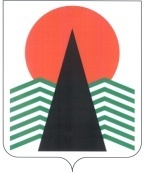 Территориальная комиссияпо делам несовершеннолетних и защите их правПОСТАНОВЛЕНИЕ №7530  ноября 2017 года, 10 -15 ч.г. Нефтеюганск, 3 мкр., д. 21, каб. 430зал совещаний администрации Нефтеюганского района(сведения об участниках заседания указаны в протоколе №59заседания территориальной комиссии)  О профессиональной ориентации и содействии в трудоустройстве несовершеннолетних, в том числе находящихся в социально опасном положении	Заслушав и обсудив информацию по вопросу, предусмотренному планом работы территориальной комиссии по делам несовершеннолетних и защите их прав Нефтеюганского района на 2017 год, территориальная комиссия установила: 	Государственная услуга по профессиональной ориентации граждан в целях выбора сферы деятельности (профессии), трудоустройства, прохождения профессионального обучения и получения дополнительного профессионального образования оказывается в соответствии с законодательством о занятости населения, федеральным стандартом и утвержденным Административным регламентом. 	Казенное учреждение Ханты-Мансийского автономного округа - Югры «Нефтеюганский центр занятости населения» проводит профориентационную работу как с обращающимися непосредственно в центр занятости подростками, так и через организацию массовых мероприятий. В рамках проводимых мероприятий подростков знакомят с ситуацией на рынке труда, тенденцией развития потребности в профессиональных кадрах, рассказывают о перспективах трудоустройства по той или иной профессии,  особенностях эффективного поиска работы, знакомят с понятиями самозанятости и предпринимательства, приоритетными видами деятельности. В соответствии с  программными методиками  проводится профориентационное  тестирование на определение интересов, склонностей, жизненных целей и профессиональных предпочтений.  	Так, за истекший период текущего года государственную услугу по профессиональной ориентации в целях выбора сферы деятельности (профессии), трудоустройства, профессионального обучения получили  всего 432 несовершеннолетних жителя района, в т.ч. 17 человек, состоящих на учете в ТКДНиЗП, 8 подростков, проживающих  в семьях, находящихся  в социально опасном положении или трудной жизненной ситуации, и 7 несовершеннолетних, состоящих на учете в ОМВД РФ (АППГ – 25/5/5 соответственно). 	Кроме этого, в текущем году продолжена реализация окружного проекта «Выбор за тобой!», целью которого является  повышение престижа рабочих профессий среди учащейся молодежи. Одним из важнейших направлений в этой работе является проведение классных часов и встреч со старшеклассниками в общеобразовательных учреждениях Нефтеюганского района, которые информируют и расширяют знания молодежи о профессиях, о положении на рынке труда. Так, в апреле текущего года в рамках Всероссийской акции "Неделя без турникетов" состоялась встреча ребят с представителями общества с ограниченной ответственностью «Содел» на территории организации. Подростки воочию ознакомились с профессиями «токарь», «электрогазосварщик», «слесарь по ремонту автомобилей», получили информацию  о том, какими способностями необходимо обладать, чтобы стать успешными профессионалом. Участниками мероприятия стали учащиеся 8 и 9 классов МОБУ «СОШ № 1» пгт.Пойковский и НРМОБУ «ПСОШ № 2».	В июле текущего года в рамках реализации проекта «Выбор за тобой!» были проведены 2 профориентационных мероприятия. В с.п. Салым состоялась встреча специалиста центра занятости населения с учащимися в возрасте от 14 до 18 лет и безработными гражданами в возрасте от 16 до 18 лет. С ребятами была проведена викторина, связанная со знанием норм трудового законодательства, а также беседа, направленная на популяризацию профессий и специальностей лесного хозяйства. Ребята были подробно ознакомлены с такими профессиями как «лесничий», «машинист лесопосадочной машины», «тракторист-машинист», «вальщик леса», «станочник-распиловщик», «наладчик деревообрабатывающего оборудования», «плотник», «столяр».	В г.п.Пойковский 11.07.2017 состоялся выезд специалиста центра занятости населения к ИП Бичуну Виктору Павловичу на встречу с несовершеннолетними гражданами в возрасте от 14 до 18 лет. Подростки работали в данной организации в качестве подсобных рабочих. Ребята были ознакомлены с такими  строительными профессиями, как «производитель работ», «штукатур-маляр», «плотник», «столяр», «облицовщик-плиточник» и другими рабочими профессиями. Специалист «заострил» внимание на важность и актуальность данных профессий в наше время.  	Помимо профессиональной ориентации Нефтеюганский центр занятости населения оказывает содействие в трудоустройстве, в том числе несовершеннолетним, находящимся в социально опасном положении, трудной жизненной ситуации. Временная занятость подростков способствует их приобщению к труду и получению профессиональных навыков, повышению уровня материальной поддержки детей из малообеспеченных семей, является профилактикой безнадзорности, правонарушений, асоциальных явлений среди подростков.  	Участие в данном мероприятии позволяет трудоустроиться на временную работу учащимся общеобразовательных школ и образовательных организаций профессионального образования в возрасте от 14 до 18 лет, как в период каникул, так и в свободное от учебы время в течение всего учебного года. При проведении мероприятий по организации временного трудоустройства несовершеннолетних граждан в первоочередном порядке обеспечивается занятость подростков, состоящих на различных видах профилактического учета,  оказавшихся в трудной жизненной ситуации. 	Средний период участия во временном трудоустройстве несовершеннолетних граждан в свободное от учебы время составляет 1 месяц. В соответствии со статьей 24 Закона о занятости населения в период временного трудоустройства несовершеннолетним гражданам оказывается материальная поддержка, размер которой на протяжении нескольких лет составляет 1275 рублей за полный отработанный месяц.	В 2017 году общее количество подростков, жителей Нефтеюганского района, трудоустроенных в свободное от учебы время,  составило  537 человек (в 2016 году – 534 человека), из них состоящих на учете в ТКДНиЗП  - 14 человек, проживающих  в семьях, находящихся  в социально опасном положении или трудной жизненной ситуации – 12, несовершеннолетние, состоящие на учете в ОМВД РФ – 8  человек (в 2016 году несовершеннолетних, состоящих на учете в КДНиЗП, - 22, проживающих  в семьях, находящихся  в социально опасном положении или трудной жизненной ситуации – 6, состоящие на учете в ОМВД РФ – 9). 	 С целью оказания консультационных услуг по профориентации,  трудоустройству несовершеннолетним было направлено 3 заказных письма-приглашения в центр занятости, в которых подробно описано куда явиться, к кому, в какое время, с какими документами. Один подросток  отреагировал на письмо и обратился за консультацией 23.08.2017 вместе с мамой. Был проинформирован о ситуации на рынке труда и о государственных услугах, которые может оказать центр занятости.        	Два подростка, состоящих на профилактических учетах в  КДНиЗП и ОМВД РФ, зарегистрированы в Нефтеюганском центре занятости населения в качестве безработных граждан.	В целях профилактики безнадзорности и правонарушений среди несовершеннолетних, территориальная комиссия по делам несовершеннолетних и защите их прав Нефтеюганского района п о с т а н о в и л а:	1. Информацию «О профессиональной ориентации и содействии в трудоустройстве несовершеннолетних, в том числе находящихся в социально опасном положении» принять к сведению.	2. Казенному учреждению Ханты - Мансийского автономного округа - Югры «Нефтеюганский центр занятости населения» (И.А.Дианова) во взаимодействии с Департаментом образования и молодежной политики Нефтеюганского района:	2.1. Для максимально полного охвата подростков, состоящих на различных видах профилактического учёта, государственными услугами в области содействия занятости населения и информированию о мероприятиях активной политики занятости, разработать график проведения в образовательных организациях Нефтеюганского района во втором полугодии 2017-2018 учебного года  профориентационных бесед с учащимися, достигших 14 летнего возраста.	Срок: до 30 декабря 2017 года. 	2.2.  По итогам учебного года проводить мониторинг результативности проводимых профориентационных мероприятий в образовательных учреждениях района.	Срок: до 1 октября 2018 года.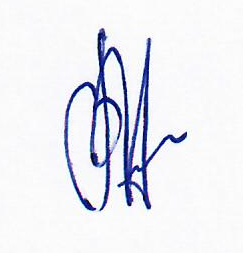 Председатель территориальной комиссии                                         В.Г.Михалев